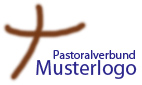  Was muss ich tun?Absprechen, was von wem unterschrieben wirdUnterschriftsregelungen dokumentieren und allen Mitarbeitenden zugänglich machenBei personellen Veränderungen Unterschriftsregelungen anpassen………………………………………………………………………………………….…………………………………………………………………………………………. Was muss ich beachten? Weitere Informationen:Hinweise zur Erteilung von VollmachtenAbgesprochenes Vorgehen zu diesem Arbeitsbereich:Abgesprochenes Vorgehen zu diesem Arbeitsbereich:1.2.3.4.5.6.